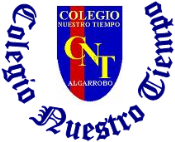 Colegio Nuestro Tiempo - R.B.D.: 14.507-6Profesores: Katalina Muñoz Ed. Diferencial: Javiera Marambio Guía ArticuladaLenguaje y Comunicación Séptimo  Básico Semanas N°26 06  al 10 de septiembre 2021Nombre:_________________________________________________Objetivo: Desarrollar la comprensión del texto de lectura complementaria: “No somos irrompibles” de la autora Elsa Bornemann.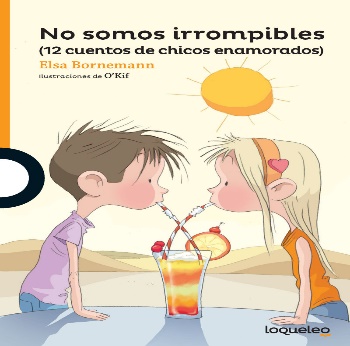 Responde:¿Por qué la autora dice que no somos irrompibles?_________________________________________________________________________________________________________________________________________________________________________________________________________________________________________________________________________________________________________________________________________________________________________________________________Completa la siguiente tabla con una lista de las manifestaciones de afecto más relevantes en cada cuento:En caso de cualquier consulta, no dudes en escribir a nuestro correo: CuentosManifestaciones de afecto más relevantesNo somos irrompiblesCon el sol entre los ojos.Mil grullas.¿Quién es ese ganso?VentanasPequeña ola.A vuelo de pájaro.Nomeolvides.Se mira y no se toca.Picaflor.Un amor Volador.El nuevo.Chau.Katalina MuñozProf Lenguajekatalina.munoz@nuestrotiempo.cl  Javiera MarambioEd. Diferencialjaviera.marambio@nuestrotiempo.cl 